Приказ НИУ ВШЭ – СПб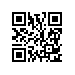 Регистрационный номер: 8.3.6.2-06/1105-07 Дата регистрации: 11.05.2017О назначении рецензентов выпускных квалификационных работ студентов образовательной программы «Адвокатура» юридического факультета НИУ ВШЭ – Санкт-Петербург ПРИКАЗЫВАЮ: Назначить рецензентов выпускных квалификационных работ студентов 2 курса образовательной программы магистратуры «Адвокатура» направления подготовки 40.04.01 «Юриспруденция» юридического факультета НИУ ВШЭ – Санкт-Петербург, очной формы обучения согласно списку студентов (приложение). Директор С.М. Кадочников
